 УКАЗАНИЕО внесении дополнения и изменений в Инструкцию Приднестровского республиканского банка от 26 июня 2007 года № 21-И «О порядке выдачи Приднестровским республиканским банком разрешений на открытие счетов в банках за пределами территории Приднестровской Молдавской Республики и проведение операций по ним» (регистрационный № 4029 от 6 августа 2007 года) (САЗ 07-33)Утверждено Решением правленияПриднестровского республиканского банкаПротокол № 25 от 8 июня 2022 годаЗарегистрировано Министерством юстицииПриднестровской Молдавской Республики 17 июня 2022 года Регистрационный № 11102(САЗ 22-23)Настоящее Указание разработано в соответствии с Законом Приднестровской Молдавской Республики от 7 мая 2007 года № 212-З-IV «О центральном банке Приднестровской Молдавской Республики» (САЗ 07-20), Законом Приднестровской Молдавской Республики от 6 июня 1995 года «О валютном регулировании и валютном контроле» (СЗМР 95-2). 1. Внести в Инструкцию Приднестровского республиканского банка от 26 июня 2007 года № 21-И «О порядке выдачи Приднестровским республиканским банком разрешений на открытие счетов в банках за пределами территории Приднестровской Молдавской Республики и проведение операций по ним» (регистрационный № 4029 от 6 августа 2007 года) (САЗ 07-33) с изменениями и дополнениями, внесенными указаниями Приднестровского республиканского банка от 24 сентября 2007 года № 260-У (регистрационный № 4097 от 4 октября 2007 года) (САЗ 07-41); от 30 января 2009 года № 316-У (регистрационный № 4758 от 3 марта 2009 года) (САЗ 09-10); от 30 июня 2010 года № 395-У (регистрационный № 5335 от 27 июля 2010 года) (САЗ 10-30); от 3 марта 2011 года № 442-У (регистрационный № 5600 от 19 апреля 2011 года) (САЗ 11-16); от 18 августа 2011 года № 474-У (регистрационный № 5746 от 31 августа 2011 года) (САЗ 11-35); от 24 сентября 2014 года № 811-У (регистрационный № 6947 от 14 ноября 2014 года) (САЗ 14-46); от 3 августа 2017 года № 1003-У (регистрационный № 7943 от 17 августа 2017 года) (САЗ 17-34); от 23 апреля 2018 года № 1060-У (регистрационный № 8227 от 3 мая 2018 года) (САЗ 18-18); от 28 ноября 2019 года № 1216-У (регистрационный № 9239 от 20 декабря 2019 года) (САЗ 19-49); от 16 января 2020 года № 1235-У (регистрационный № 9284 от 17 января 2020 года) (САЗ 20-3); от 9 июня 2021 года № 1350-У (регистрационный № 10345 от 23 июня 2021 года) (САЗ 21-25); от 21 апреля 2022 года № 1414-У (регистрационный № 11057 от 31 мая 2022 года) (САЗ 22-21) (далее - Инструкция) следующие дополнение и изменения:а) часть третью пункта 27 Инструкции после слов «подписью руководителя» дополнить словами «либо подписью лица им уполномоченного»;б) в Порядке заполнения Заявления о выдаче Разрешения на открытие счета в банке за пределами территории Приднестровской Молдавской Республики и проведение операций по нему Приложения № 1 к Инструкции слова «подпись и расшифровка подписи руководителя юридического лица» заменить словами «подпись и расшифровка подписи руководителя юридического лица либо подпись лица им уполномоченного»; в) в Порядке заполнения Заявления о выдаче Дополнения к Разрешению на открытие счета в банке за пределами территории Приднестровской Молдавской Республики и проведение операций по нему Приложения № 3 к Инструкции слова «подпись и расшифровка подписи руководителя юридического лица» заменить словами «подпись и расшифровка подписи руководителя юридического лица либо подпись лица им уполномоченного».2. Настоящее Указание вступает в силу по истечении 7 (семи) рабочих дней со дня официального опубликования.Председатель банка                                                                                                        В. ТИДВАг. Тирасполь«08» июня 2022 г.№ 1418-УБАНКА РЕПУБЛИКАНЭНИСТРЯНЭ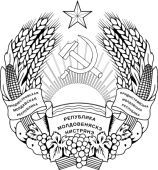 ПРИДНIСТРОВСЬКИЙРЕСПУБЛIКАНСЬКИЙ БАНКПРИДНЕСТРОВСКИЙ РЕСПУБЛИКАНСКИЙБАНКПРИДНЕСТРОВСКИЙ РЕСПУБЛИКАНСКИЙБАНКПРИДНЕСТРОВСКИЙ РЕСПУБЛИКАНСКИЙБАНК